	1. KUŽELKÁŘSKÁ LIGA DOROSTU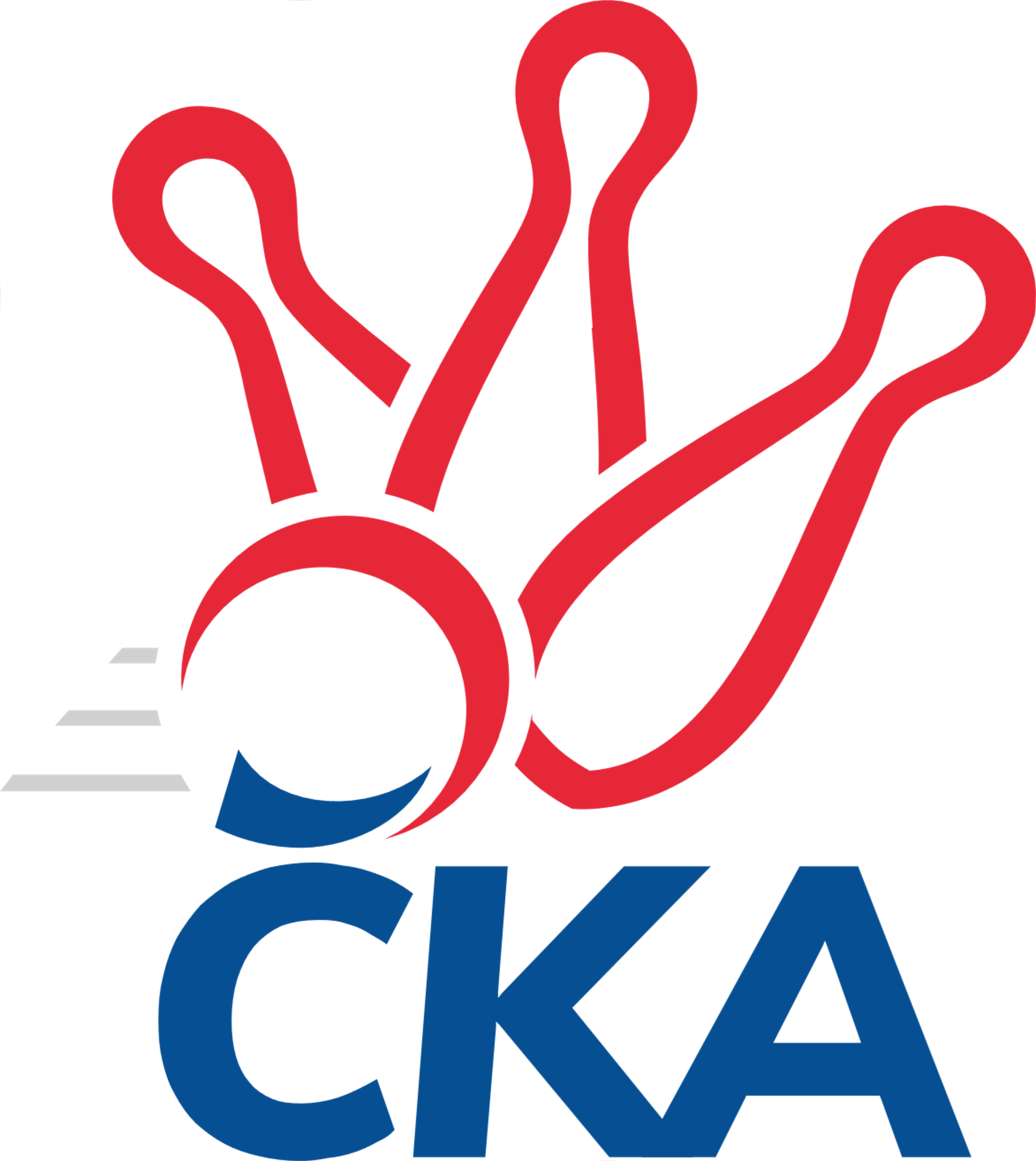 Č. 3Ročník 2019/2020	22.9.2019Nejlepšího výkonu v tomto kole: 1720 dosáhlo družstvo: SKK Náchod1.KLD B 2019/2020Výsledky 3. kolaSouhrnný přehled výsledků:TJ Jiskra Hylváty	- SKK Vrchlabí SPVR	0:2	1529:1610		22.9.SKK Náchod	- KK Zábřeh	2:0	1720:1646		22.9.TJ Lokomotiva Č. Třebová	- TJ Jiskra Hylváty B	2:0	1633:1260		22.9.SKK Hořice	- SKK Náchod B	2:0	1632:1548		22.9.Tabulka družstev:	1.	SKK Náchod	3	3	0	0	6 : 0 	 	 1643	6	2.	TJ Lokomotiva Č. Třebová	3	2	0	1	4 : 2 	 	 1619	4	3.	SKK Náchod B	3	2	0	1	4 : 2 	 	 1602	4	4.	KK Zábřeh	3	2	0	1	4 : 2 	 	 1571	4	5.	SKK Hořice	3	1	0	2	2 : 4 	 	 1565	2	6.	TJ Jiskra Hylváty	3	1	0	2	2 : 4 	 	 1467	2	7.	SKK Vrchlabí SPVR	3	1	0	2	2 : 4 	 	 1439	2	8.	TJ Jiskra Hylváty B	3	0	0	3	0 : 6 	 	 1281	0Podrobné výsledky kola:	 TJ Jiskra Hylváty	1529	0:2	1610	SKK Vrchlabí SPVR	Matěj Mach	104	127	138	143	512		557	141	144	 124	148	Ondřej Stránský	Vojtěch Morávek	120	148	135	138	541		534	121	134	 129	150	Veronika Valešová	Tomáš Skala	106	118	136	116	476		503	127	116	 131	129	Adam Svatý	nikdo nenastoupil		0	0		0		519	130	127	 121	141	Šimon Fiebingerrozhodčí: Petr GlacNejlepší výkon utkání: 557 - Ondřej Stránský	 SKK Náchod	1720	2:0	1646	KK Zábřeh	František Hejna	117	134	129	147	527		562	128	148	 146	140	Martin Vološčuk	Martin Hanuš	128	147	143	153	571		593	165	127	 153	148	Lukáš Krejčí	Denis Hofman	157	137	153	158	605		491	119	117	 130	125	Valerie Langerová	Adéla Víšová	127	148	134	135	544		0		0	 0		nikdo nenastoupilrozhodčí: Vlastimil KováčikNejlepší výkon utkání: 605 - Denis Hofman	 TJ Lokomotiva Č. Třebová	1633	2:0	1260	TJ Jiskra Hylváty B	Lukáš Umlauf	105	128	119	151	503		445	111	109	 109	116	Martin Bryška	Miloslav Hýbl	117	149	131	128	525		402	98	93	 100	111	Jan Vostrčil	Adam Mísař	147	130	129	126	532		413	109	101	 105	98	Kryštof Vavřín	Jakub Sokol	147	144	161	124	576		0		0	 0		nikdo nenastoupilrozhodčí: Alena HolcováNejlepší výkon utkání: 576 - Jakub Sokol	 SKK Hořice	1632	2:0	1548	SKK Náchod B	Ondřej Černý	143	121	143	128	535		525	155	125	 114	131	František Adamů ml.	Ondřej Duchoň	130	140	137	117	524		523	128	117	 153	125	Veronika Kábrtová	Martin Zvoníček	145	155	140	133	573		477	115	128	 118	116	Barbora Lokvencová	Ondřej Košťál	105	128	140	107	480		500	135	146	 108	111	Jan Gintarrozhodčí: Jindřich NovotnýNejlepší výkon utkání: 573 - Martin ZvoníčekPořadí jednotlivců:	jméno hráče	družstvo	celkem	plné	dorážka	chyby	poměr kuž.	Maximum	1.	Jakub Sokol 	TJ Lokomotiva Č. Třebová	579.50	382.3	197.3	4.3	2/2	(584)	2.	Ondřej Stránský 	SKK Vrchlabí SPVR	567.00	357.5	209.5	2.5	2/2	(577)	3.	Denis Hofman 	SKK Náchod	561.00	368.3	192.8	3.0	2/2	(605)	4.	Miloslav Hýbl 	TJ Lokomotiva Č. Třebová	553.25	381.0	172.3	6.5	2/2	(573)	5.	Martin Hanuš 	SKK Náchod	553.00	376.8	176.3	6.3	2/2	(577)	6.	František Adamů  ml.	SKK Náchod B	548.00	380.5	167.5	8.5	2/3	(571)	7.	Veronika Kábrtová 	SKK Náchod B	535.00	360.7	174.3	5.0	3/3	(561)	8.	Martin Vološčuk 	KK Zábřeh	535.00	369.3	165.7	7.3	3/3	(562)	9.	Martin Zvoníček 	SKK Hořice	532.33	365.7	166.7	5.3	3/3	(573)	10.	Kryštof Brejtr 	SKK Náchod B	528.00	360.0	168.0	5.5	2/3	(550)	11.	Ondřej Černý 	SKK Hořice	527.67	364.0	163.7	6.7	3/3	(535)	12.	Daniel Majer 	SKK Náchod	523.00	345.5	177.5	7.0	2/2	(526)	13.	Matěj Mach 	TJ Jiskra Hylváty	520.00	347.7	172.3	8.3	1/1	(535)	14.	Tomáš Ondráček 	KK Zábřeh	517.50	358.0	159.5	9.5	2/3	(533)	15.	Veronika Valešová 	SKK Vrchlabí SPVR	514.75	367.3	147.5	11.0	2/2	(534)	16.	Barbora Lokvencová 	SKK Náchod B	510.67	342.3	168.3	7.0	3/3	(540)	17.	Jan Gintar 	SKK Náchod B	508.50	360.0	148.5	13.0	2/3	(517)	18.	Šimon Fiebinger 	SKK Vrchlabí SPVR	498.75	343.0	155.8	11.0	2/2	(519)	19.	Valerie Langerová 	KK Zábřeh	493.33	346.3	147.0	13.3	3/3	(508)	20.	Ondřej Duchoň 	SKK Hořice	490.50	356.5	134.0	12.0	2/3	(524)	21.	Ondřej Košťál 	SKK Hořice	489.67	351.0	138.7	14.7	3/3	(534)	22.	Adam Svatý 	SKK Vrchlabí SPVR	481.50	330.5	151.0	12.5	2/2	(503)	23.	Tomáš Skala 	TJ Jiskra Hylváty	479.67	330.3	149.3	12.3	1/1	(482)	24.	Adam Bezdíček 	TJ Lokomotiva Č. Třebová	469.50	340.0	129.5	15.5	2/2	(490)	25.	Vojtěch Morávek 	TJ Jiskra Hylváty	467.67	330.7	137.0	16.0	1/1	(541)	26.	Martin Bryška 	TJ Jiskra Hylváty B	451.33	319.3	132.0	17.0	3/3	(474)	27.	Jan Vostrčil 	TJ Jiskra Hylváty B	432.00	314.7	117.3	19.0	3/3	(453)	28.	Kryštof Vavřín 	TJ Jiskra Hylváty B	426.50	295.0	131.5	14.0	2/3	(440)		Lukáš Krejčí 	KK Zábřeh	593.00	375.0	218.0	2.0	1/3	(593)		Adéla Víšová 	SKK Náchod	544.00	366.0	178.0	6.0	1/2	(544)		Adam Mísař 	TJ Lokomotiva Č. Třebová	532.00	355.0	177.0	2.0	1/2	(532)		František Hejna 	SKK Náchod	530.00	350.5	179.5	5.0	1/2	(533)		Lukáš Umlauf 	TJ Lokomotiva Č. Třebová	503.00	340.0	163.0	9.0	1/2	(503)		Eliška Boučková 	SKK Náchod	495.00	354.0	141.0	5.0	1/2	(495)		Marek Ležanský 	KK Zábřeh	468.00	327.0	141.0	7.0	1/3	(468)		Vojtěch Bočkaj 	TJ Lokomotiva Č. Třebová	462.00	343.0	119.0	18.0	1/2	(462)		Anthony Šípek 	TJ Jiskra Hylváty B	341.00	266.0	75.0	33.0	1/3	(341)Sportovně technické informace:Starty náhradníků:registrační číslo	jméno a příjmení 	datum startu 	družstvo	číslo startu
Hráči dopsaní na soupisku:registrační číslo	jméno a příjmení 	datum startu 	družstvo	25034	Adéla Víšová	22.09.2019	SKK Náchod	Program dalšího kola:4. kolo6.10.2019	ne	10:00	SKK Vrchlabí SPVR - TJ Lokomotiva Č. Třebová	6.10.2019	ne	10:00	TJ Jiskra Hylváty B - SKK Hořice	6.10.2019	ne	10:00	SKK Náchod - TJ Jiskra Hylváty	6.10.2019	ne	10:00	KK Zábřeh - SKK Náchod B	Nejlepší šestka kola - absolutněNejlepší šestka kola - absolutněNejlepší šestka kola - absolutněNejlepší šestka kola - absolutněNejlepší šestka kola - dle průměru kuželenNejlepší šestka kola - dle průměru kuželenNejlepší šestka kola - dle průměru kuželenNejlepší šestka kola - dle průměru kuželenNejlepší šestka kola - dle průměru kuželenPočetJménoNázev týmuVýkonPočetJménoNázev týmuPrůměr (%)Výkon3xDenis HofmanSKK Náchod6052xOndřej StránskýVrchlabí116.565571xLukáš KrejčíZábřeh5932xDenis HofmanSKK Náchod113.746053xJakub SokolČ. Třebová5761xVojtěch MorávekHylváty113.215411xMartin ZvoníčekHořice5731xMartin ZvoníčekHořice112.845733xMartin HanušSKK Náchod5711xVeronika ValešováVrchlabí111.745341xMartin VološčukZábřeh5621xLukáš KrejčíZábřeh111.48593